APPETIZERS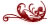 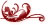 Nova Scotia Smoked SalmonRoasted Peppers
Bagna cauda dressingProsciutto & MelonMozzarella RusticaBresaola 
Cured beef in a lemon dressingJumbo Shrimp CocktailClaims Cassino or OreganataCalamari Amalfitana
Spicy cherry peppersPortabello Mushrooms Balsamic
Grilled mushrooms with polenta & balsamic reductionSOUPSStracciatella Alla FlorentinaPasta (Fregola) FagioliSoup Du JourPASTAGnocchi Al PestoMalloredus Alla BologneseRisotto Milanese w/ Trufle Oil
By request any styleFettuccine Alfredo w/ HamFregola or Linguine with White Clam SaucePenne Alla Allison Arrabiata 
Chopped Fresh Tomatoes, Garlic & Basil (spicy)Penne Quattro Formaggi
Four kinds of cheese blended in a tomato baseSALADSCaesar SaladAllison's Salad 
Mix greens w/ gorgonzola, mix nuts & pears w/ house dressingTricolore Salad
Site Designed By MAIN COURSESEAFOOD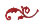 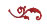 Fruitti Di Mare Con Aragosta Alla Positano 
Assortments of the sea with lobsterJumbo Prawns Aromantici
Prepared w/ fresh herbs & served with risotto MilanesseBranzino Mare Chiaro
Mediterranean stripe bass in white wine a touch of tomatoes clams & musselsOrata Alla Genovese
Mediterranean snapper sauteed with fennels w/ touch of PernodLobster 
Any style Market PricePOULTRYGalleto Alla 5 Terre
Baby Chicken butter fried & broiled, mild spicy rosemary sauceChicken Sorrentino 
Eggplant & melted mozzarella w/ vermouthBreast of Chicken Fantasia
With onions, spicy cherry peppers & sweet sausageVEALVeal Sulcitana 
With slices of tomatoes, melted fontina cheese in a dry vermouth sauceNiccioline Di Vitello Alla Zngara
With artichokes, mushrooms & prosciutto in barolo sauceVeal Capriciosa 
Pounded veal chop breaded & topped with salad & tomatoBEEFMignonette Du Beuf
With fresh black truffles sauce)All main courses are served with Contorno Del Giorno.American Coffee or teaEspressoCappuccino